Poliglotka / Poliglota ***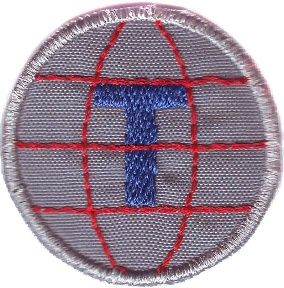 Imię i nazwisko, stopień …………………………………………………………………………………………………………Data otwarcia próby, nr rozkazu ……………………………………………………………………………………………Data przyznania, nr rozkazu …………………………………………………………………………………………………..Lp.ZadaniePotwierdzenie wykonania1.Potrafi porozumieć się w podstawowych sprawach w co najmniej dwóch językach obcych i tłumaczyć rozmowę z wybranego języka.2.Przetłumaczyła / przetłumaczył artykuł o tematyce skautowej, upowszechniając ich treść w swoim środowisku.3.Zaoferowała / zaoferował swoją służbę jako tłumacz podczas spotkania skautowego organizowanego przez szczep, hufiec lub chorągiew.4.Nauczyła / nauczył młodszych kilku zwrotów obcojęzycznych. 